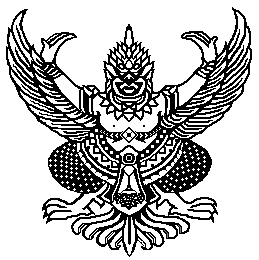 ประกาศ ตรวจคนเข้าเมืองจังหวัดปทุมธานี
​​​​​​​กองบังคับการตรวจคนเข้าเมือง ๓
เรื่อง ประกาศผู้ชนะการเสนอราคา จ้างซ่อมบำรุงรักษารถยนต์ไฟฟ้าตรวจการณ์อัจฉริยะ (BMW) ของทางราชการหมายเลขโล่ ๐๖๒๗๘ โดยวิธีเฉพาะเจาะจง
-------------------------------------------------------------------- ประกาศ ตรวจคนเข้าเมืองจังหวัดปทุมธานี
​​​​​​​กองบังคับการตรวจคนเข้าเมือง ๓
เรื่อง ประกาศผู้ชนะการเสนอราคา จ้างซ่อมบำรุงรักษารถยนต์ไฟฟ้าตรวจการณ์อัจฉริยะ (BMW) ของทางราชการหมายเลขโล่ ๐๖๒๗๘ โดยวิธีเฉพาะเจาะจง
--------------------------------------------------------------------                ตามที่ ตรวจคนเข้าเมืองจังหวัดปทุมธานี กองบังคับการตรวจคนเข้าเมือง ๓ สำนักงานตำรวจแห่งชาติ ได้มีโครงการ จ้างซ่อมบำรุงรักษารถยนต์ไฟฟ้าตรวจการณ์อัจฉริยะ (BMW) ของทางราชการหมายเลขโล่ ๐๖๒๗๘ โดยวิธีเฉพาะเจาะจง  นั้น
               จ้างเหมางานซ่อมบำรุงยานพาหนะ จำนวน ๑ งาน ผู้ได้รับการคัดเลือก ได้แก่ บริษัท มิลเลนเนียม ออโต้ กรุ๊ป จำกัด (ขายปลีก,ให้บริการ) โดยเสนอราคา เป็นเงินทั้งสิ้น ๒๒,๙๔๘.๘๓ บาท (สองหมื่นสองพันเก้าร้อยสี่สิบแปดบาทแปดสิบสามสตางค์) รวมภาษีมูลค่าเพิ่มและภาษีอื่น ค่าขนส่ง ค่าจดทะเบียน และค่าใช้จ่ายอื่นๆ ทั้งปวง               ตามที่ ตรวจคนเข้าเมืองจังหวัดปทุมธานี กองบังคับการตรวจคนเข้าเมือง ๓ สำนักงานตำรวจแห่งชาติ ได้มีโครงการ จ้างซ่อมบำรุงรักษารถยนต์ไฟฟ้าตรวจการณ์อัจฉริยะ (BMW) ของทางราชการหมายเลขโล่ ๐๖๒๗๘ โดยวิธีเฉพาะเจาะจง  นั้น
               จ้างเหมางานซ่อมบำรุงยานพาหนะ จำนวน ๑ งาน ผู้ได้รับการคัดเลือก ได้แก่ บริษัท มิลเลนเนียม ออโต้ กรุ๊ป จำกัด (ขายปลีก,ให้บริการ) โดยเสนอราคา เป็นเงินทั้งสิ้น ๒๒,๙๔๘.๘๓ บาท (สองหมื่นสองพันเก้าร้อยสี่สิบแปดบาทแปดสิบสามสตางค์) รวมภาษีมูลค่าเพิ่มและภาษีอื่น ค่าขนส่ง ค่าจดทะเบียน และค่าใช้จ่ายอื่นๆ ทั้งปวง 
                                                                    ประกาศ  ณ  วันที่  ๑๒  กุมภาพันธ์ พ.ศ.๒๕๖๗ 
                                                                    ประกาศ  ณ  วันที่  ๑๒  กุมภาพันธ์ พ.ศ.๒๕๖๗